EPISD Fine Arts in collaboration with Eta Pi Omega 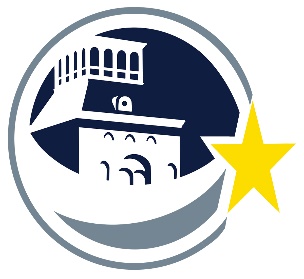 Alpha Kappa Alpha Sorority Inc. Present: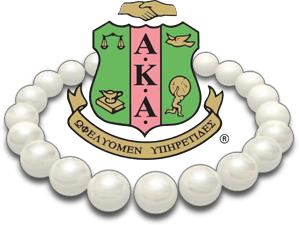 K-12 Student Art Exhibit“Sounds of Jazz: Abstract Interpretations”Celebrating African American Contributions to the ArtsOpen invitation to all students enrolled in grades K-12th from El Paso Independent School District The Art Exhibit will focus on students’ visual interpretation of “Sounds of Jazz: Abstract Interpretations” Celebrating African American Contributions to the Arts. EPISD Fine Arts in collaboration with Alpha Kappa Alpha Sorority Inc. will be hosting our K-12 Student Art Exhibit Exhibition and will focus on meaningful dialogue between students across age and grade levels. The Art exhibition will take place at the EPISD Stanton Gallery located at 1014 Stanton St. El Paso, TX 79902. Opening reception will take place on Tuesday February 22, 2022 from 4:30-6:30 pm. Exhibit will run from until March 4, 2022. Exhibition is open to the public and admission is free, regular Stanton Gallery hours of operation are M-F 8:00-5:00 pm.GuidelinesSize: All entries on paper should be one the following sizes: 8.5x11, 12x18, 18x24. Any paintings on canvas are acceptable no need to mat or frame the canvas.Medium: All mediums are encouraged.Entry Forms: Every item must be identified by an official entry blank that is firmly taped to the back of the work.  3D items should have the entry form attached by a string.  Student information, name of school should be written on the back of the artwork in case the entry form is detached. To download forms please click on: http://visualartsepisd.weebly.com/art-show-guidelines-and-forms.htmlInventory List: Each teacher will need to email a typed inventory list of their submissions DUE January 5, 2022 to Rosa Aguilar at rmaguil1@episd.org  Inventory lists need to be accurate as it will be used to generate display labels. Also, make sure to upload images of your entries to Padlet by uploading image adding student information and campus.Elementary artwork upload to https://padlet.com/rmaguil1/mluq9u58rg20g81iMiddle School artwork upload to: https://padlet.com/rmaguil1/mj3biobu5knqozib High School artwork upload to: https://padlet.com/rmaguil1/zapoqcvxfltzy22tSubmissions: All artwork needs to be display ready, work that is not stable or display poor craftsmanship will not be exhibited. Individual teachers are responsible for preparing artwork to be displayed. Entries: Each Teacher may submit up to 5 pieces of artwork. Artwork will need to be produced by student with teacher’s approval. Entries must be original and of high quality. ChecklistInventory list emailed and Padlet images uploaded by January 5, 2022 to rmaguil1@episd.orgAll entries selected by jurors to be exhibited will be notified by January 7, 2022 All entries selected/adjudicated will be dropped off with entry form attached to artwork to include form with parent approval signature by January 10, 2022 to EPISD Stanton Art Gallery between 8-5pm